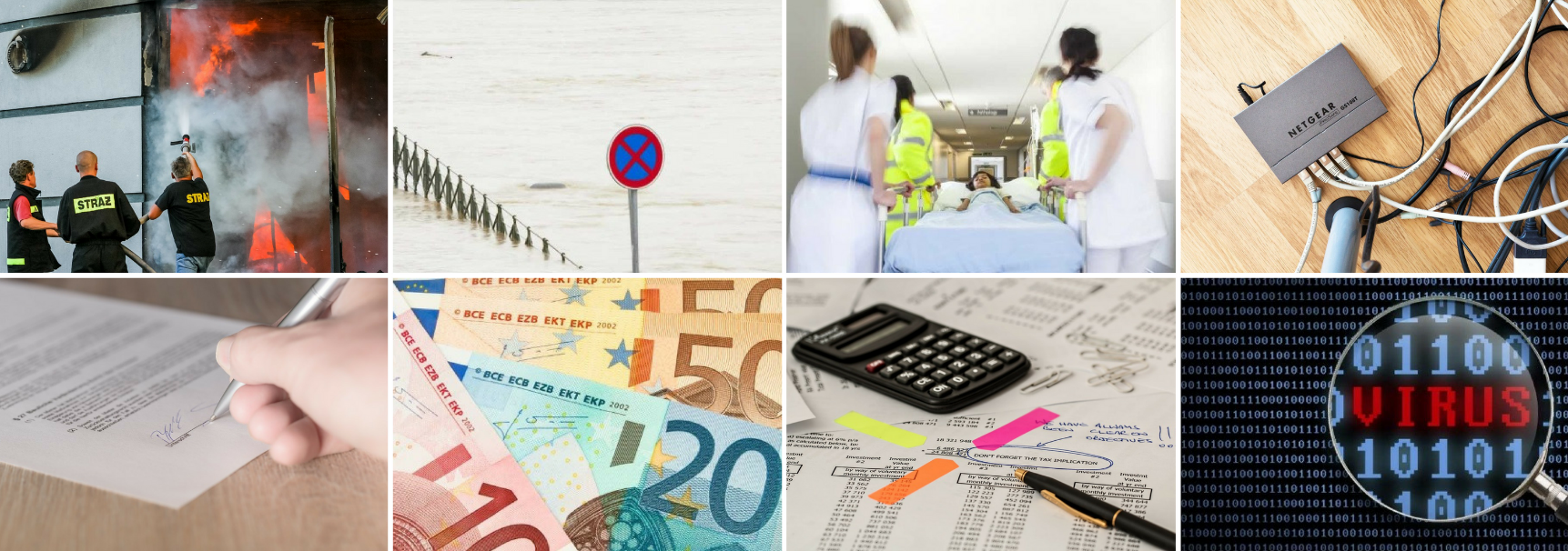 Business Continuity Plan<NGO> Ver.1.0<Date>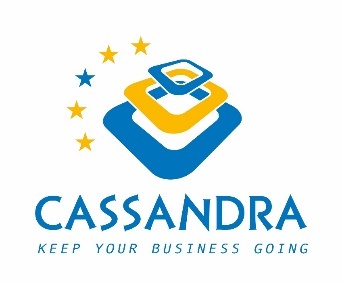 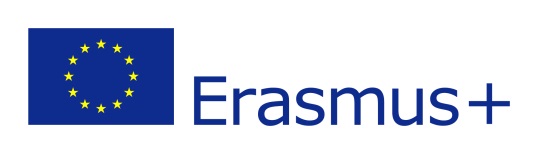 CopyrightThis document and the accompanying templates were prepared by Tournis Consulting LP and the precious contribution of CPMS and emcra GmbH as one of the deliverables of the CASSANDRA Project that has been funded with support from the European Commission. This document is free to be downloaded and used for improving resilience of any organisation, under the terms of Erasmus+ programme.This document is subject to the licence: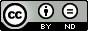 Creative Commons Attribution NoDerivatives Version 4.0, by CASSANDRA-Project (CC-BY-ND, https://creativecommons.org/licenses/by-nd/4.0/legalcode):CC-BY-ND means in summary, that you are free to “Share” (copy and redistribute the material in any medium or format), but not modify the aforementioned text for any purpose, even commercially, if you comply with the following obligation: Attribution - you must give appropriate credit and provide a link to the licence. You may do so in any reasonable manner, but not in any way that suggests the licensor endorses you or your use.Liabilities The European Commission support for the production of this publication does not constitute an endorsement of the contents which reflects the views only of the authors, and the Commission cannot be held responsible for any use which may be made of the information contained therein. The authors who prepared this document bare no liabilities in relation to its use and implementation of the ideas, methods and advises contained therein.Clarification of TerminologyThe simultaneous use of male and female forms of speech has been avoided for reasons of better readability. All personal designations are equally applicable to both genders.Table of ContentsGeneric InformationB1. IntroductionThis business continuity plan focuses on assisting the organisation to prepare itself to deal with threats and events that (may) cause disruptions to its operations and its ability to deliver services and products to its customers.The plan documents the required information (actions, steps, data, etc.) that will assist the organisation's response team in dealing with any disruption and in resuming daily operations as normal to a predefined level and within a specific time interval.B2. Organisation information within plan scopeThis plan covers organisation operations at the following site:Floor / Room: <insert floor and room number if in building>Address: <insert address>			City: <insert city>Phone:	<insert >		Fax: 	<insert >	 Email: 	<insert > B3. Plan storage locationThis plan and its attachments are stored at the following off-site location(s), available for immediate access:(*) Provide address and detailed access information (it may be a directory on a server’s hard disk in an alternative office address). Make sure this information is sufficient to trace the document if and when required:(**) Paper copy, CD, web page in cloud etc.B4. Plan objectivesTo help the organisation to successfully respond to emergency events and life-threatening situationsTo help the organisation:Manage facilities, assets and equipment failuresDeal with the failure of dealers or third partiesHandle personnel unavailabilityPrepare alternative sources for vital records and resourcesManage insurance coverageManage a donor withdrawalTo help the organisation:Manage a disastrous incident and minimise its impact on the organisationRestore organisation operations to a predefined level in a timely fashionTo support the organisation’s resilience and ‘business as usual’ operational statusB5. AssumptionsThis plan does not provide an approach for disastrous events at a regional or national level. However, it will greatly increase the organisation’s resilience and response capability.For a typical NGO, the number of personnel or volunteers available is usually limited, therefore a lack of employees might be a key issue for plan deployment. Alternatives have been predefined to assist in minimising this risk.Alternative sites (if any) are available and accessible.Critical information is stored off-site (data, backups, archives and vital records) and is accessible.This plan (as a document) is stored in an alternative site (or online in a cloud service) at its latest version and is immediately available when required.B6. DefinitionsIncident is a situation that might constitute, or could lead to, disruption, loss, emergency or crisis. Disaster is the result of an incident (equipment failure, severe weather conditions, natural disaster, vandalism, terrorist action etc.) related to:The loss (any or all) ofFacilities (site, assets, work area, systems)IT Systems – Production systemsConnectivity (communications and systems access)Utility service (power, water)The sudden unavailability of key personnel or volunteerThe sudden failure of key dealers or business partners The disruption of organisation operations and / or the provision of any or all of its servicesSudden withdrawal of a key donor/sponsorB7. Roles, Responsibilities and Version control The following table summarises key roles and responsibilities, from preparing the plan document(s) to managing plan deployment. Several or all plans may have the same owner.Incident and Crisis Management PlanThe following is a diagram of all plans, whose use will depend on the nature of the incident. We must emphasise that this is an indicative approach and not all plans will be required in every situation (e.g. a false fire alarm may initiate the evacuation plan but may not require the insurance coverage plan). Details of each plan are in the relevant chapters.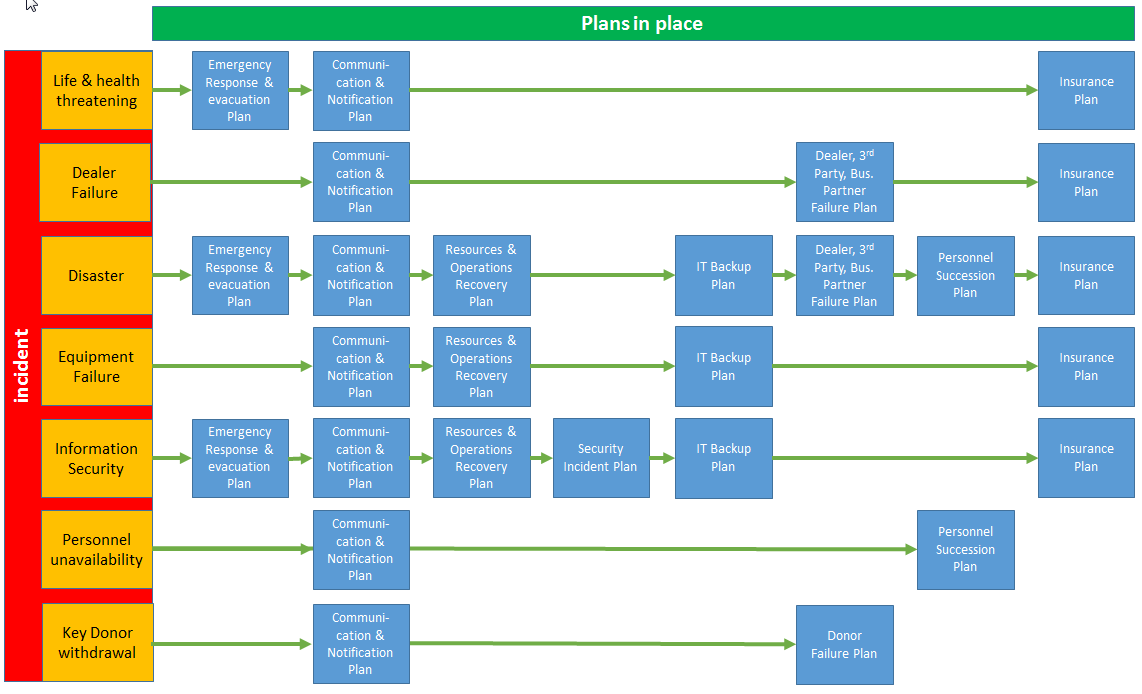 When dealing with an incident, the following are typically the steps to follow: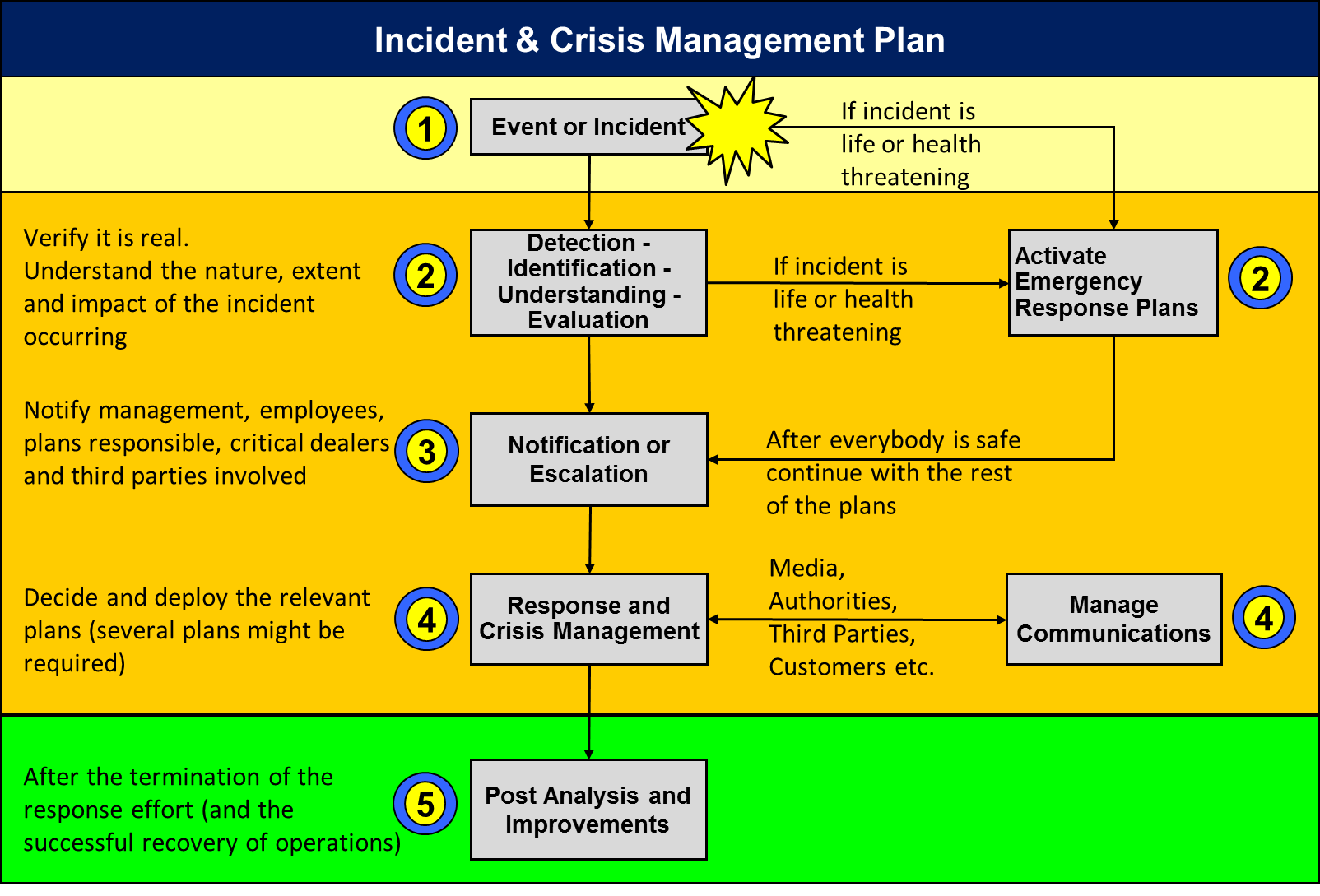 Step 1: Incident occurs If the incident is life or health threatening, deploy emergency response and evacuation plan IMMEDIATELYStep 2:	 Incident is detected by personnel or volunteers (by itself or due to some evidence of its occurrence or consequences)Ensure that the incident is realTry, based on objective evidence, to understand its nature (e.g. is it a fire, a security incident or a system failure?), the extent (e.g. loss of power to the whole neighbourhood vs loss of power failure to the office only) and the impact of the incident (e.g. the office area cannot be used due to severe damage e.g. from an earthquake)If the incident is life or health threatening, deploy emergency response and evacuation plan IMMEDIATELYStep 3:	Use the communication plan Notify organisation management, relevant personnel or volunteers and third parties / dealers who may help with the plan’s deployment and resolution (e.g. your IT dealer or consultant, your organisation’s legal advisor etc.) In certain cases (fire, theft etc.) it may be necessary to notify the relevant state authorities as wellStep 4:	Manage the incident and (if required) the crisis Depending on the nature of the incident, its extent and the impacted areas, you may need to implement more than one plan (see picture in the previous chapter)If the impact of the incident and the uncertainties it creates (with regards to business continuity, organisational credibility or brand image) are high enough, you will need to manage the crisis. Using your common sense, work together with your personnel, volunteers, members, authorities, stakeholders and key partners (e.g. your legal advisor, your insurance agent etc.) to manage uncertainties, the negative impact and areas that are not under control in order to help operations get back to normalAlways give thought to ongoing communication with key stakeholders (including the media) during the incident, and to crisis managementStep 5:	Once the crisis is over and organisation operations have been resumed or returned to normal, Run a post-incident analysis of the root cause, and the organisation’s response performance to the incident Use the input to improve plans, minimise new risks identified and ensure that the organisation’s overall resilience is improved. Schedule the relevant meetings and discussions with your teams; identify improvements and implement these.Review the incident with your employees to raise their awareness of similar incidents in the future.Emergency Response and Evacuation PlanD1. Site coveredThis plan is related to the <site name> site.D2. Emergency response plan goals and objectives: Evacuate personnel, volunteers and visitors from organisation site to the assembly areaNotify related authorities and employees (building security, fire service, ambulance 	service etc.) Provide first aid where required until the ambulance service arrivesNotify organisation management and ensure the safety of personnelD3. Plan PreparationFirst Aid kitPrepare and have ready a first aid kit. Carry out an annual inspection and ensure that the last inspection date is clearly marked on the outside of the kitMake sure all personnel or volunteers are aware of where it is storedEvery time you use something from the kit, ensure that it is replaced immediatelyLighting and warning systemEnsure that there is emergency lighting or easy-to-access flashlight in case of power outageConsider setting up a warning system (siren, alarm bell, etc.)Make sure your personnel and volunteers are aware of the specific sound(s) of the warning system and associate this with site evacuationFire extinguishersEnsure fire extinguishers are in designated areas around the office with appropriate signageEnsure all personnel and volunteers know how to use them (run a simple instructional exercise for all employees)Check once annually that extinguishers have not passed their expiration date and that they are properly loadedDesignate an assembly pointIt is advisable to pick two alternative assembly points, one near your facilities and one in the nearby neighbourhood.Both locations must be near your facility, safe for pedestrians and away from traffic lanes.Assembly point 1: The address is: <insert assembly point 1 address here>Assembly point 2: The address is: <insert assembly point 2 address here>Insert a small map below 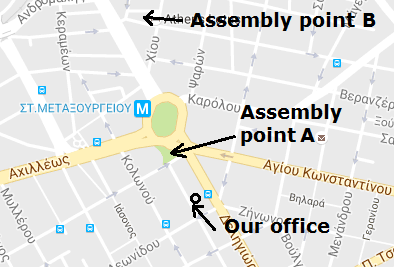 Evacuation Plan map and documentPrepare a floor and building evacuation map with emergency exits and escape route clearly markedPlan for two different exit routes out of the building (if this is possible)Evacuation map to be posted on the wall for quick reference by employees and visitorsKeep a copy of this evacuation plan together with backup and/or continuity plans to provide to the fire service and other respondersD4. ResponseEvery time an emergency or a threat to the health and safety of personnel, volunteers or visitors arises:Sound the alarm or notify by shoutingDecide to evacuate (see person(s) responsible below)EvacuateNotify building security (if applicable)DIAL 112: If for fire, notify the fire service or other relevant services (at the same number), providing the office addressDecide which assembly point to use (A or B)The (two) person(s) in charge of ordering an evacuation are a) <insert name>b) <insert deputy name>Dealing with a fireIf a fire breaks out in your office, remember two things:Your first priority is human lives, not propertyYou are not a firefighter Use the fire extinguishers only if the fire is very small or to help you evacuate safely.Remember that a fire extinguisher contains only enough gas, water or foam to fight a fire for a matter of seconds, not minutes!Run an exercise for all personnel and volunteers to familiarise them with the use of the fire extinguishers.When evacuatingClose all doors behind youCut off powerCheck to ensure no employees remain in the office Lock the outer office door, if this is safe to doUse the stairs. Walk fast, but do not overtake othersProvide (if possible) a floor plan to the fire service or other responders Upon arriving at the assembly areaMake a list of all personnel and volunteers present at the assembly areaThe highest-ranking staff member present may use the employee communication list (see communication plan) as a checklist to account for personnel and volunteers present.If anyone is missing from the list of people in the office, communicate this immediately to the authorities on site (fire service, police).Next steps at the assembly areaDepending on the situation and once all personnel and volunteers are safely accounted for at the assembly point, you may decide to:Return to office, if it is safe to do so (if the authorities have granted permission)Initiate the disaster recovery plan or other contingency plansAsk all to return home (end of day)In each case, consider the security of the assets, data and files in your office.The senior leadership team of your organisation should be the persons responsible for taking this decision.D5. Consider security of the premisesEnsure the physical security of your premises. Depending on the situation, your approach may vary, e.g. if there is no access to the site (or building) or the building is seriously damaged, you may need to consider deploying external security to safeguard your assets and archives. You may consider communicating with neighbouring companies to coordinate a common approach.Use common sense.D6. Other notes<Add here any other notes related to your organisation emergency and evacuation plan>Insurance PlanThis is used to map the current insurance coverage of the organisation.Insurance Agent Name: Contact Information Address:						Phone:				Fax:			Email:Current insurance coverage<Add here any other notes related to your insurance plan> Refer to (a) The time limitations for disaster notification established by your insurance provider (b) The records required by your insurance provider after an emergency.Store the relevant documents in a safe place, together with your backups and other plans.Personnel Succession (Substitution) PlanFill in the table below. Bear in mind that if a person has several responsibilities, these may be covered by more than one person. In such a case, there may be more than one line per person.(*) Name of the employee, volunteer or external partner who could replace (be a substitute for) the specific person(**) The percentage of the main personnel capabilities and capacity that the successor could cover(***) The competencies the Successor does not possess, meaning they are unable to fully cover this position <Add here any other notes related to the personnel succession (substitution) plan>Dealer, Third Party and Business Partner Failure Plan Fill in the table below. Use this plan to support your operations in case of the failure of any critical dealers, third parties or business partners.<Add here any other notes related to dealer failure plan> Donor/Sponsor Failure Plan Fill in the table below. Use this plan to support your operations in the case of any critical donor/sponsor withdrawing.<Add here any other notes related to donor failure plan>IT Backup PlanCurrent backup strategy(*) High, Medium, Low(**) In several cases, not all data are backed up simultaneously. Other options might be available (e.g. incremental backup).Describe in brief the typical process (including who runs the backup, when it is done, what is backed up, how it is done, how backups are transferred off-site, where copies are kept).Special instructions:Backup is essential even if you automatically replicate the data from a primary location to another location, including use of cloud services. Data replication cannot save you from all risks (e.g. data corruption)Do not forget to back up files on PCs and laptopsEnsure that all backups are encrypted. Ensure that you have safely stored the encryption key at a second address (e.g. manager’s home)If you use a bank vault, consider who will have authorised access to itKeep a daily log of each backup. Note the device ID (e.g. tape A or disk A). Check that the backup was completed successfullyEnsure that you are able to restore your backups on alternative systems at an alternative locationReplace defective media; destroy the old mediaTest your backupIt is advisable to test your backups at specific time intervals (e.g. once every 3 months). Check that files and applications can be restored.<Add here any other notes related to dealer failure plan>Communication and Notification PlanJ1. Persons responsible for communications a) <insert name>b) <insert deputy name>The above person(s) will be the point of contact for all personnel and volunteers during and after the event.Ensure that all personnel and volunteers are aware of this.J2. Organisation communication numbers and email addressesIn case of an emergency, the following should be the organisation’s communication status:J3. Emergency notificationsYou may use the personnel, volunteers and members contact list below to notify them all during or after the emergency event. You may use the list to notify them about the initiation of the disaster recovery plan.J4. MessagesDefine the organisation message for each stakeholder. This message may differ for each stakeholder, as their interests are different.State authorities: provide all information necessary for them to handle the emergency effectively.Personnel/Volunteers: provide information regarding the following: What has occurred (information regarding the incident)?Should they come to work? When should they come to work?How will this affect their jobs/work?Organisation managers and stakeholders: provide full, detailed information regarding the incident Donors/Sponsors: officers may be required to contact key donors, providing information primarily concerning the continuity of services offered and the expected recovery timeBeneficiaries: provide information about the incident and ensure the availability of products/services from your organisation and that they are available from themDealers, third parties and business partners: provide information regarding the incident and ask for specific assistance if required. Ensure also the availability of the products / services they provide to your organisationThe public / neighbours: depending on the incident, consider informing them of your efforts and the incident The media: ensure that you have prepared a statements responding to questions regarding the organisation position on: What happened?Who was responsible?How your organisation respondedWho, if anyone, was injured?You may need (on a per case basis) to consult your legal advisor before providing a statement to the media.J5. Personnel and volunteer communication informationJ6. StakeholdersJ7. Public Emergency Services and State authoritiesJ8. Dealers, Third Parties and Business PartnersInformation on existing relationsInformation on potential alternativesFill in the table below with the communication information of alternative dealers and providers which may be used in the case of failure of current dealers or partners.J9. Key Donors/SponsorsDocument your key donor/sponsor contact information<Add here any other notes related to Communications plan.>Resources and Operations Recovery Plan K1. Roles and ResponsibilitiesThe following table summarises the key roles and responsibilities, from plan deployment to plan document management.K2. Impact Table and Recovery Time ObjectivesThe following table will assist in defining the impact of a disruption to your organisation’s operations. Use the instructions in the guide to fill in the table.ORGANISATION-LEVEL RECOVERY TIME OBJECTIVE:K3. Activities Recovery prioritisationThe following table will assist in prioritising organisation activities during recovery. Use the instructions in the guide to fill in the table.K4. Resource recovery planDisaster recovery strategies in briefOutline in brief an alternative strategy for the following:Targeted recovery time (indicate the number of hours or days until organisation operations resume)Alternative working area (designate an alternative working area for personnel and volunteers. Provide full address and area map)Alternative IT systems and communications (outline the approach regarding IT systems if those at the main site are lost. Include a consideration of data recovery)Alternative office and production equipment (outline the approach regarding office systems – computers, fax machines etc., and any production equipment, if those at the main site are lost) Resource recovery plan (failures and disaster incidents)The following tables cover organisation resources of all kinds, in relation to both failures and disaster incidents. You may add in missing information.The data provided are examples only.K5. Typical disaster recovery response action listThe following is a typical action list for responding to a disaster incident. Bear in mind that a disaster incident may occur during business hours or outside of them; therefore, you may need to enrich the information supporting both scenarios (day and night), based on your individual needs.Information security incident response planThe information security incident response follows similar steps to the typical incident management plan. The five steps of incident management are the same, with the following additions and considerations:L1. Step 2: Detection – identification – understanding – evaluationDetecting a security incident can be:Straightforward i.e.:Complete failure of an IT systemA missing system, device or file…Suspected by identifying and understanding specific signs as:System alerts appearing on users’ screensAntivirus software alerts regarding an infected systemInability to access a system or an application or browse the internetArrival of a large number of emails with suspicious contentA rapid deterioration in network trafficFilenames with unusual charactersAn unfamiliar username within the organisation’s systemMissing dataData seemingly altered without any reason or without the knowledge of the system administrator(s)A change to the appearance and/or content of the organisation’s web page or intranet pages (menus or content).…Try to identify:Which systems have been affected?Is the incident over, or might the intrusion still be occurring?Has confidential information been leaked? If so, to what extent?Are there any possible legal or regulatory consequences due to the potential incident?Detecting and identifying security breaches and incidents is usually difficult for the average NGO employee who is unlikely to be an IT expert. Taking the above into account, proceed to Step 3.L2. Step 3: Notification and escalationConsider the following:Notify the appropriate people within the organisation. Communicate with and involve the organisation’s IT dealer or consultant.Depending on the incident, it may be necessary to notify other or all system dealers and/or other external organisations, asking for assistance in dealing with the incident.Use discretion when discussing details of an incident with others; notify only those who need to know.Use secure communication channels: if your email services have been attacked, then do not use email.L3. Step 4: Response and crisis managementConsider the following:Determine together with organisation management and your IT Consultant whether you should proceed to any of the following steps:Disconnecting affected systems from the networkStopping network trafficNotifying third parties that may have been or may be harmed (e.g. notifying beneficiaries whose IT systems are connected to your systems)Notifying and working with your legal advisorNotifying and working with the police and your IT consultant to locate the intruder(s) and take legal action against themIf the incident is related to hacking or a related malicious act, legal prosecution will require specific evidence. Take care not to destroy evidence or information. Collect, document and preserve the information:Incident description List of affected systemsSystem logsBackups of affected systemsResponse actions performedFollow your IT dealer or consultant’s advice regarding the recovery approach and process. Recovery may require:Wiping out all vulnerabilities (removing malware, viruses etc.)Restoring missing or damaged dataImplementing your disaster recovery solutions until main systems are back online.NotesInsert here any other notes, diagrams, IT instructions, etc. that may assist you in the recovery effort.Storage Location (*)Media (**)Original documentCopyRoleResponsibilitiesResponsible person nameDeputy nameDate of last updateDate of next updateIncident Response Plan ManagerManage the overall incident response effortEmergency Response and Evacuation Plan ManagerDeploy the planInsurance Plan ManagerDeploy the planEmployees Succession (substitution) Plan ManagerDeploy the planDealer / Third Parties failure plan ManagerDeploy the planDonor / Sponsor Failure Plan ManagerDeploy the planIT Systems Backup Plan ManagerDeploy the planCommunications Plan ManagerDeploy the planFailure and Disaster Recovery Plan ManagerDeploy the planInformation Security Incident Response Plan ManagerDeploy the planBC Plan Document OwnerKeep this document and all plans therein contained updated; ensure they are stored at the defined locationsInsurance providerCoverage areaContract IDExpiry dateWhat is coveredCover amountLimitations / DeductiblesFIRM 1IT Systems loss / damageFIRM 1Production systems loss / damageFIRM 1Property / Site lossFIRM 1Management LiabilitiesFIRM 2Donations LossFIRM 2Organisation / Services LiabilityEmployee / Member / Volunteer namePosition / responsibilitiesSignificance of position(High, Medium, Low)Name of potential successor (*)Readiness of successor to replace (full, partial, low) (**)Missing competencies (***)Action plan and schedule for successor to cover missing competenciesDealer (partner / third party)Products / services providedImpact for the organisation of dealer failingMaximum tolerable time of non-service by the dealerImpact(high, medium, low)Alternative dealer / solution if dealer failsDonor/Sponsor% of support provided / overall donationsWhat is the impact on the organisation if donor withdrawsMaximum tolerable time of non-support by the donorCriticality(High, Medium, Low)Alternative donor/solution if donor withdrawsIT system /applicationFunction of the IT systemImportance of the IT system (*)What will be backed up (**)What will be backed up (**)What will be backed up (**)What files or directories are backed up (**)FrequencyBackup media usedNumber of different copiesBackup storage areaBackup soft ware usedHow to restore if main system lostRestoration time estimatedIT system /applicationFunction of the IT systemImportance of the IT system (*)IT system filesDatabase filesProgramsWhat files or directories are backed up (**)FrequencyBackup media usedNumber of different copiesBackup storage areaBackup soft ware usedHow to restore if main system lostRestoration time estimatedERP ServerHosts the organisation membership management application programme and dataHighYESYESYESAllEvery night, 23:00, Monday to FridayExternal Hard disk5 copies. One different disk for every dayAt ABC Bank VaultFBKP soft ware is usedDownload FBCK soft ware from web site, connect backup disk2-3 hoursEmailCommunications with partnersMediumFiles in network driveDonations list and donors detailsHighTypeNumber / email InfoProviderIn case of disaster this line will be redirected toPerson responsible for redirectionPerson responsible for responding during and after disasterNotesOrganisation call centre no.+30 223344556677Organisation fax no.Organisation emailPersonnel/Volunteer nameMobile phone no.Home phone no.Email (organisation / personal)Home addressNotesNameMobile phone no.Home phone no.Email (organisation / personal)Home addressNotesService / authorityContact person(if any)Emergency phone no.Standard phone no.NotesFire servicePolice departmentEmergency medical servicesElectric power companyWater companyCivil protection authorityCity emergency servicesCompany / Third PartyService providedContact personDirect / mobile phoneStandard business phoneNotesLegal AdvisorAccountantIT dealerCommunication (data / voice) providerAlternative company / Third partyService providedContact personDirect / mobile phoneStandard business phoneNotesDonor/SponsorContact PersonDirect / mobile PhoneStandard Business PhoneNotesRoleTitleResponsibilitiesName of responsible personName of deputyDisaster recovery plan team membersDecision makerPerson responsible for: initiating the plan (emergency, recovery etc.)Disaster recovery plan team membersHead of crisis management and recovery effortPerson responsible for:notifying team members, critical dealersDisaster recovery plan team membersTeam membersPerson responsible for: notifying personnel, volunteers and stakeholdersDisaster recovery plan team membersTeam membersPerson responsible for: communicating with beneficiaries, the mediaDisaster recovery plan team membersTeam membersPerson responsible for: participating in the recovery effortDisaster recovery plan team membersTeam membersPerson responsible for: participating in the recovery effortDisaster recovery plan team membersTeam membersPerson responsible for: recovering IT systemsDisaster recovery plan team membersTeam membersDisaster recovery plan team membersTeam membersEquipment failure response teamResponderFailure of office equipment (fax, photocopiers etc.)Equipment failure response teamResponderFailure of IT systemsEquipment failure response teamResponderPower and utilities failureEquipment failure response teamResponderEquipment failure response teamResponderEquipment failure response teamResponderEquipment failure response teamResponderImpactLength of disruption to operationsIndicate whether the impact of stopping operations is insignificant, minor, major or severe.You may change the time intervals provided as examples below as per your organisation needs.Length of disruption to operationsIndicate whether the impact of stopping operations is insignificant, minor, major or severe.You may change the time intervals provided as examples below as per your organisation needs.Length of disruption to operationsIndicate whether the impact of stopping operations is insignificant, minor, major or severe.You may change the time intervals provided as examples below as per your organisation needs.Length of disruption to operationsIndicate whether the impact of stopping operations is insignificant, minor, major or severe.You may change the time intervals provided as examples below as per your organisation needs.Length of disruption to operationsIndicate whether the impact of stopping operations is insignificant, minor, major or severe.You may change the time intervals provided as examples below as per your organisation needs.Length of disruption to operationsIndicate whether the impact of stopping operations is insignificant, minor, major or severe.You may change the time intervals provided as examples below as per your organisation needs.Length of disruption to operationsIndicate whether the impact of stopping operations is insignificant, minor, major or severe.You may change the time intervals provided as examples below as per your organisation needs.Length of disruption to operationsIndicate whether the impact of stopping operations is insignificant, minor, major or severe.You may change the time intervals provided as examples below as per your organisation needs.Maximum tolerable period of disruptionMaximum recovery timeImpact0-12 h1 Day2 Days3 Days1 Week2 Weeks1 MonthLaterMaximum tolerable period of disruptionMaximum recovery timeLoss of membership fees and donations➔Impact on cash flow➔Increase in expenses➔Regulatory and other legal impacts➔Contract penalties➔Beneficiaries dissatisfaction➔Loss of donors➔Negative brand image and reputation➔At organisation levelAt organisation levelAt organisation levelAt organisation levelAt organisation levelAt organisation levelAt organisation levelAt organisation levelAt organisation levelMain processes / activitiesCritical dates, periods related to the activityInternal dependencies,systems, applications, other processesExternal dependencies (Dealers, Third parties etc.)Maximum tolerable period of disruptionRecovery time objectivePersonnel and Volunteers (numbers during normal operations and at alternative work areas and relocations)Personnel and Volunteers (numbers during normal operations and at alternative work areas and relocations)Personnel and Volunteers (numbers during normal operations and at alternative work areas and relocations)Personnel and Volunteers (numbers during normal operations and at alternative work areas and relocations)Personnel and Volunteers (numbers during normal operations and at alternative work areas and relocations)Details or personnel nameNormal operations status and quantitiesAlternative site strategy (where they will work from)Expected recovery timeDescribe how they will have access to applications, files, email etc.Manager1Work from home with personal laptopStart from day 1Will use internet to access the cloud applicationsOfficers2Work from home for 2 weeks. Will have to buy 2 laptops on day 1Start from day 2Secretary1Will use the office at the XYZ collocation centre, where the company has rented an areaAccountant1VolunteersInformation Technology – Systems, Soft Ware and Applications – Office Equipment – Communication linesInformation Technology – Systems, Soft Ware and Applications – Office Equipment – Communication linesInformation Technology – Systems, Soft Ware and Applications – Office Equipment – Communication linesInformation Technology – Systems, Soft Ware and Applications – Office Equipment – Communication linesInformation Technology – Systems, Soft Ware and Applications – Office Equipment – Communication linesInformation Technology – Systems, Soft Ware and Applications – Office Equipment – Communication linesInformation Technology – Systems, Soft Ware and Applications – Office Equipment – Communication linesResourcesResourcesMalfunction or failureMalfunction or failureDisaster solution (complete loss of existing)Disaster solution (complete loss of existing)Disaster solution (complete loss of existing)DetailsNormal operations status and quantitiesCurrent approach / solutions in place / support contract / alternatives in placeExpected repair / replacement timeAlternative solution descriptionExpected recovery TimeExpected quantity availableApplications and Soft WareApplications and Soft WareApplications and Soft WareApplications and Soft WareApplications and Soft WareApplications and Soft WareApplications and Soft WareERP  Membership Management ApplicationAccess for 3 peopleAd hoc support by ERP- dealer (there is a support contract in place)Response within 2 hours as of contractERP is also replicated to a cloud version. After disaster, we will work with cloud (after data restore)Day 2, Day 1 will be used by ERP-Dealer to restore dataAccess for 3 peopleEmail application5 peopleMS-Office soft ware5 peopleFile ServerServer, 3 TB diskMail and FileServer,2 TB diskNew server will be bought. Restore files from backup. Will be installed at the alternative relocation site3rd day, including purchase, set-up and restoreIT Systems and devicesIT Systems and devicesIT Systems and devicesIT Systems and devicesIT Systems and devicesIT Systems and devicesIT Systems and devicesLaptops3There is always 1 PC/Laptop extra in the office until the failed is repaired1-3 daysWill buy 3 laptops from electronics storeRequires 2 days, including purchasing and set-up3 piecesDesktop PCs3Laser Printer1Inkjet Printer1Firewall1Siemens Telephone Centre4 in 4 out lines,5 devicesRedirect lines to a mobile.Personnel will use their mobile phonesDay 2Fax Device1Photocopier1Repair as per existing contractResponse within 2 hours as of contractWill use the printer-scanner device at the alternative siteDay 21Office equipmentOffice equipmentOffice equipmentOffice equipmentOffice equipmentOffice equipmentOffice equipmentDesks5Chairs7Closets4Vault1Production equipmentProduction equipmentProduction equipmentProduction equipmentProduction equipmentProduction equipmentProduction equipmentBook Printing machine1Repair as per existing contractWill outsource printing to Dealer ADay 3Communication lines (Data and voice)Communication lines (Data and voice)Communication lines (Data and voice)Communication lines (Data and voice)Communication lines (Data and voice)Communication lines (Data and voice)Communication lines (Data and voice)55998877664 i-o voice linesCall telecom providerIn a few hoursRedirect to mobile (see communication plan)1-2 hours1Internet lineCall telecom providerIn a few hoursUse mobile internet to temporarily tether44889966551 fax lineFiles and Archives (all kinds)Files and Archives (all kinds)Files and Archives (all kinds)Files and Archives (all kinds)Files and Archives (all kinds)Description of archiveCurrent Storage LocationMedia TypeAlternative Source if archive is lost.How it will recover to be availableExpected Recovery TimeOriginal Donations AgreementsAccounting closetsPaper,electronically scannedRe-print from scanned copies (stored in the organisation file server). Will recover once the file server is recoveredDay 3NoTask / activityPerson responsible / notesDone1Ensure personnel and volunteer safetyActivate emergency response and evacuation plan if required2Make a note of the incident time and the notification time3Review incident information and assess the extent of damages. Evaluate impact to operations4Consider communicating with:Building securityAuthorities and local government agenciesNeighboursEtc.depending on the event5Decide on whether to initiate BC plan6Notify recovery team and personnel7Retrieve BC plan document (from storage area)Retrieve backup media (from storage area)Review priorities and objectives with teamReview available resourcesEstimate recovery time for services and operations8Manage communication with (on a need to know basis):Personnel and volunteers and/or familiesPR and the mediaStakeholdersKey dealers (including IT systems and applications)Beneficiaries9Contact alternative facilities to notify regarding disaster recovery use of the facility (if applicable)10Contact insurance company and key dealers11Relocate to alternative facility (or implement the arrangements you have planned)12Recover systems, applications, communications and other resources, as planned.Arrange for purchase of missing equipment etc.Check cashflow13Contact local government agencies(tax office, regulatory authorities etc.)Contact bank(s)14Communicate information to key donors 
(if applicable)15Once recovery has been accomplished, review status and determine long-term strategy16Project manage restoration of the damaged site or relocation to a new one, depending on the extent and nature of the damage17Review this plan and prepare enhancements and improvements, based on lessons learned from the incident